§1544.  DamagesExcept to the extent that a material and prejudicial change of position prior to acquiring knowledge or reason to know of misappropriation renders a monetary recovery inequitable, a complainant is entitled to recover damages for misappropriation.  [PL 1987, c. 143 (NEW).]1.  Measurement of damages.  Damages may include both the actual loss caused by misappropriation and the unjust enrichment caused by misappropriation that is not taken into account in computing actual loss.  In lieu of damages measured by any other methods, the damages caused by misappropriation may be measured by imposition of liability for a reasonable royalty for a misappropriator's unauthorized disclosure or use of a trade secret.[PL 1987, c. 143 (NEW).]2.  Willful, malicious misappropriation.  If willful and malicious misappropriation exists, the court may award exemplary damages in an amount not to exceed twice any award made under subsection 1.[PL 1987, c. 143 (NEW).]SECTION HISTORYPL 1987, c. 143 (NEW). The State of Maine claims a copyright in its codified statutes. If you intend to republish this material, we require that you include the following disclaimer in your publication:All copyrights and other rights to statutory text are reserved by the State of Maine. The text included in this publication reflects changes made through the First Regular and First Special Session of the 131st Maine Legislature and is current through November 1, 2023
                    . The text is subject to change without notice. It is a version that has not been officially certified by the Secretary of State. Refer to the Maine Revised Statutes Annotated and supplements for certified text.
                The Office of the Revisor of Statutes also requests that you send us one copy of any statutory publication you may produce. Our goal is not to restrict publishing activity, but to keep track of who is publishing what, to identify any needless duplication and to preserve the State's copyright rights.PLEASE NOTE: The Revisor's Office cannot perform research for or provide legal advice or interpretation of Maine law to the public. If you need legal assistance, please contact a qualified attorney.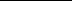 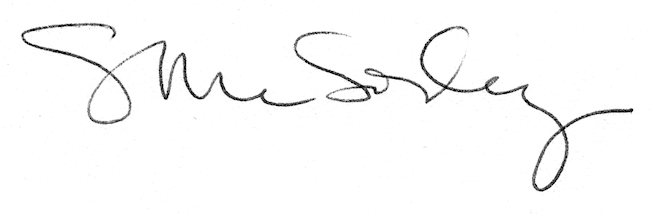 